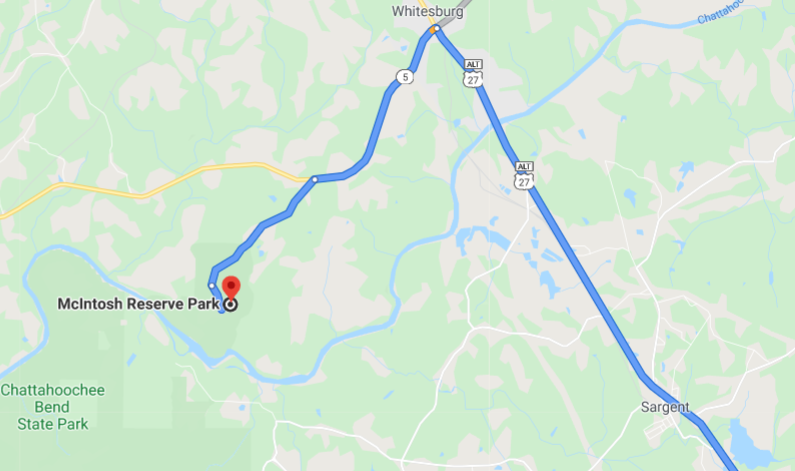 McIntosh Reserve Park1046 W McIntosh Circle 
Whitesburg, GA 3018527 miles from Cokes Chapel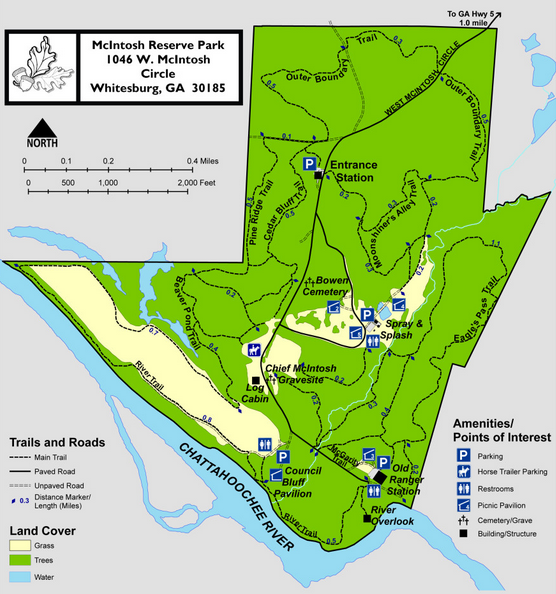 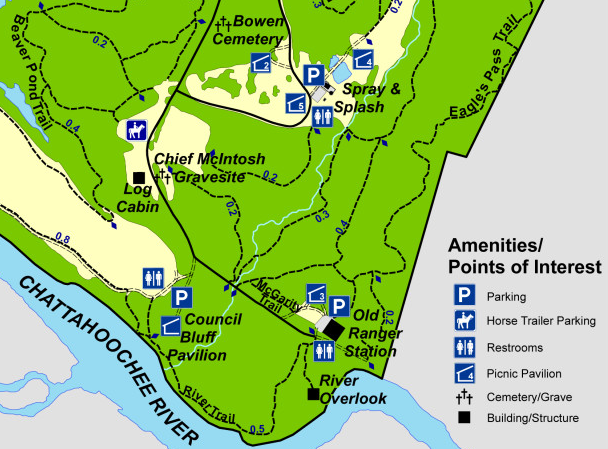 